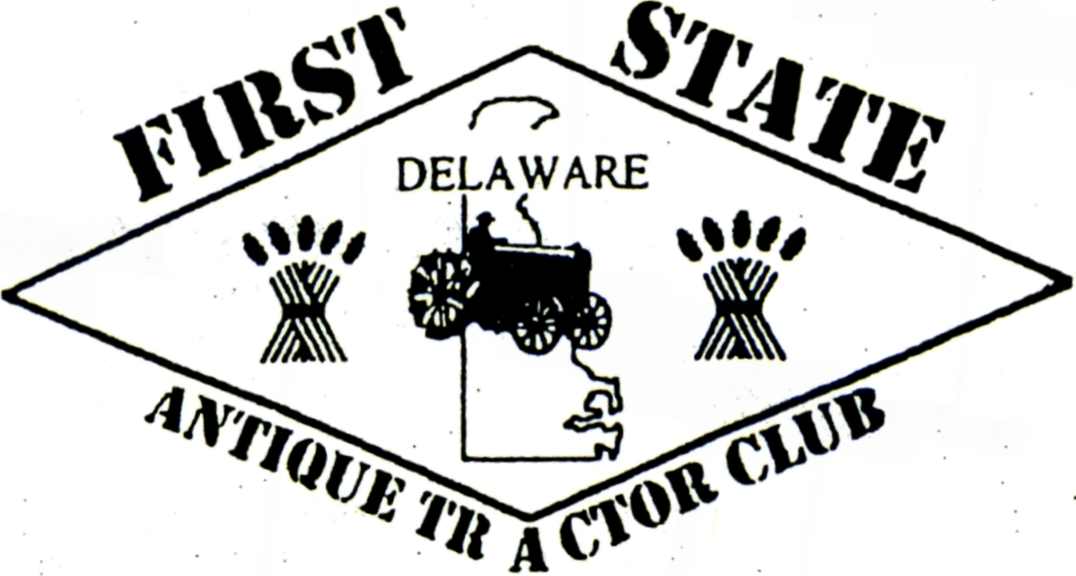 THE FIRST STATE ANTIQUE TRACTOR CLUB AGRICUL TURE SCHOLARSHIP A WARD APPLICATION The purpose of The First State Antique Tractor Club is to preserve and display Antique Tractors and Farm Equipment and to provide the public with an opportunity to experience the historical growth of agricultural technology. This is accomplished by holding an annual show and participating in the Delaware State Fair and 12 other annual events. The First State Antique Tractor Club offers yearly scholarships to graduating seniors for the purpose of continuing education in the field of agriculture. Eligible students will be as follows:  all schools in DE, five high schools in MD (North Caroline, Colonel Richardson, Easton, Queen Anne and North Dorchester), or the child or grandchild of a club member.
The scholarship will be awarded to a full time student, accepted in an agriculture program at a two or four year university or college. All applications must be received by April 15. All applicants must show financial need and academic merit. An independent panel processes the applications and makes the selections.  The amount of the award/awards will be determined by the Scholarship Committee of The First State Tractor Club. Four (4) $1000.00 scholarships will be awarded this year.   The scholarships are paid directly to the school or college as directed by the recipient. The award must be paid to a school or college by October 31.  If the scholarship is not used by October 31 of the second year, it will revert back to the Club.   A change in the college after the scholarships have been awarded will result in a review by the selection committee. The scholarships will be awarded at The First State Antique Tractor Club's annual show.Please mail your completed application to:Maralene Givens  11465 Sycamore Road, Laurel, DE   19956For Information Call Mrs. Givens at 302-228-2674 or email  maraleneg1@verizon.netAPPLICATIONS THAT ARE MISSING ONE OR MORE PARTS WILL BE         DISQUALIFIED AND WILL NOT BE ELIGIBLE FOR AWARDS. PLEASEMAKE SURE THAT YOU COMPLETE ALL PARTS OF THIS APPLICATIONAND ATTACH ALL REQUIRED DOCUMENTS.1.      Name              Last                            First			Middle			2.  Home Phone3.       Home               Street       		City		County		State		Zip Code          Address4.	Country of Citizenship			5. Date of Birth				6. Place of Birth                                                                            Month/Day/Year	                           FATHER (or Guardian)                                                         MOTHER7a.     Name       Last                 First                 Middle      7b.  Name       Last           First            Middle8a.     Home      Street            City             State        Zip    8b. Home      Street           City           St.              Zip    Address	               Address9a.     Employer	         9b.  Employer10a.   Father’s gross                                                            10b.  Mother’s gross    Annual income                                                                   Annual income11a.   Father’s Contribution                                                         11b.  Mother’s contribution    toward educational expenses                                                       toward educational expenses12.     List any other resources available to apply toward your educational expenses.  13.     Number of dependent children living at home and their ages.14.     High School Attended    Graduation Date15.     List Scholastic Honors    and Prizes Received    in High School16.     List School Activities in which    Participated. E.g.: Student Gov’t.    Band, Choir, Dramatics, FFA,    Athletics, etc. 17.    List Offices Held in School    and Community    Organizations, e.g.:    President, Secretary,    Team Captain, etc.  18.     College/Technical School/Expected To Attend:    Name of College/School    Address    Date of First Enrollment    Major Course of Study    Vocational Objective19.     Give your cumulative grade point average               20. Give your grade point average for this year____________________________________________________________________________________________21a.   Budget for school year for which application for SCHOLARSHIP is made.          In the budget below total estimated expenses should be balanced by total estimated resources. An            incomplete budget or obviously inflated expenses budget may be cause for rejecting the application. 21b.   Indicate the Estimated Cost of your College/School Expenses (based upon information in the institution’s           catalogue or bulletin) for which you are applying for a scholarship.           Tuition & Fees                   $                                                     Health                $                                                                                                              Insurance           Room &                                                                                     Laundry &              School Supplies                                                                       Dry Cleaning       Clothing                                                                                    Other Expenses     Recreation                                                                                 (Itemize)     Transportation                                              TOTAL ESTIMATED EXPENSES $TOTAL RESOURCES (sum of 11, 11b, and 12) $22.    In the space provided below, or on a separate sheet of paper, answer the following questions in a brief,                 concise paragraph or two. The answers must be submitted in your own handwriting.          1. My Personal Career Objectives.                    2. Reasons I Feel Deserving of this Award.If applicant is unable to complete any part of the application an explanatory statement should be attached.I have read the POLICIES statement and I have checked my answers to all the questions on this application.I certify that the information given herein is true and complete.Date:                                                                     Signed:                                                                                            (Student Applicant)REMEMBER: AN OFFICIAL TRANSCRIPT OF GRADES MUST ACCOMPANY THIS APPLICATION. 